Notice of RaceCanadian Radio Yachting Association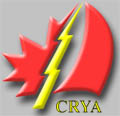 2018 Soling 1m Canadian National Championship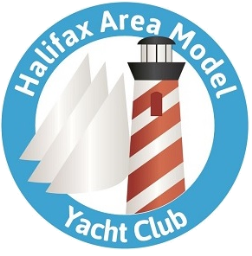 June 23 - 24  2018Notice of Race	The Halifax Area Model Yacht Club Club (HAMYC) www.hamyc.ca invites Soling 1m Sailors to the 2018 Soling 1m Canadian National Championship to be held at Sullivan’s Pond, Dartmouth, Nova Scotia.1. Rules	The regatta will be governed by the 2017-2020 Racing Rules of Sailing, including Appendix E, the Prescriptions of Sail Canada, the Equipment Rules of Sailing, the rules of the Soling 1m Class, this Notice of Race and the Sailing Instructions.  After the first sentence of RRS 20.1 Hailing add ‘The competitor controlling the boat shall hail “(her own sail number) room to tack.” This changes RRS 20.1 (Note - Sail Canada has approved this as an experimental rule change under the Sail Canada Prescriptions.)2. Eligibility: 	Entrants must be current members of the CRYA, or their National Authority. Yachts must comply with the Soling 1m Class Rules.  Proof of membership may accompany entry or be presented at check-in.  3. Schedule	Event check in and measurement/inspection will be available on Saturday June 23. The scheduled time of the warning signal for the first race is 1000 Saturday June 23. No race will start after 1500 Sunday June 24.4. Entry and Fees 	Entry fee is $50 and includes lunches and water for competitors on both days. Make cheques payable to Jim Goddard or use PayPal to jwg@accesswave.ca.  Entries must be received no later than May 31, 2018.  Late entries may be accepted at the discretion of the Regatta Chairman.  Additional lunch tickets for those accompanying entrants will be $10.  Sail number conflicts will be resolved based on the date of receipt of paid entries including those accepted after the entry deadline. This overrides Personal Sail Numbers. 5. Contact: 	Jim Goddard, 108 Thistle Street, Dartmouth, NS, B3A2V9  jwgoddard@gmail.com902-488-1601Confirmation of entry and a full information package containing Sailing Instructions, event timetable and social schedule will be sent to all registrants.2018 Soling 1m Canadian National ChampionshipJune 23-24 2018 Dartmouth, NSDisclaimer:I hereby agree to comply with the ‘rules’ as defined in the 2017-2020 Racing Rules of Sailing (RRS).  I acknowledge that I am entering this Regatta at my own risk and do hereby release and hold harmless the Halifax Area Model Yacht Club and the Regatta Organizing Committee as well as their officers, members and agents both jointly and severally from liability for any loss injury or damage to any persons and/or property that might arise from my participation in this Regatta even if such loss, injury or damage is caused by the negligence of those so released and held harmless.In the event that court action is undertaken. I agree that the jurisdiction and venue will be Halifax, Nova Scotia, Canada and that Nova Scotia law will govern any arbitration or litigation.Signature ___________________________ (a signature is required to complete registration)    Date _______________________Skipper/Entrant NameSkipper/Entrant NameSkipper/Entrant NameSkipper/Entrant NameAddressCityCityProv/StateProv/StatePostal/ZIP CodePostal/ZIP CodeCountryCountryTelephone:HomeTelephone:HomeWorkWorkOtherOtherCRYA or NatAuth Member #CRYA or NatAuth Member #email Address:email Address:email Address:email Address:email Address:email Address:email Address:email Address:Sail #Sail #Sail #Frequency Frequency 